УДК 004.9Автор,Назва організаціїНазва статті© Автор, 2017У статті запропоновано методи і критерії виведення за аналогією. Ці методи реалізовані у програмній системі Аналогія.Ключові слова – This paper is devoted to the solving task of property prediction on the basis of analogical inference.Keywords - ВступВиведення на основі фактів (Case-Based reasoning) є загальнопоширеною парадигмою в області автоматизації мислення та машинного навчання. Виведення на основі фактів складається з чотирьох основних етапів [1]. На першому етапі виконується аналіз бази відомих фактів (retrieve).	,	(1)де r - Заголовок 1Таблиця 1.Відношення Історія експонатів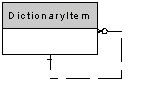 Рис. 1. Деревоподібна структура спеціальних значеньЗаголовок 2ВисновокМаркований списокНумерований список1. Жежнич П.І. Шаблон для написання рукопису дисертації, книги, статті тощо. //Особистий сайт і блог П.Жежнича: Веб-сторінка. - Львів, 2006. - Вер.1.1. - http://pzhe.net/ua/office/dot_thesis. 2. Калянов Г.Н. CASE. Структурный системный анализ. “Лори”, М., 1996. 3. Ларман К. Применение UML и шаблонов проектирования. Введение в объектно-ориентированный анализ и проектирование. Изд. дом “Вильямс”, М., 2001.ЕкспонатПодіяДатаМузична скринькаСтворення05.07.1850Музична скринькаПродаж23.05.1900Музична скринькаЗникнення30.10.1940………